DRAGI MOJI,EVO NAS NA POČETKU 7. TJEDNA NASTAVE NA DALJINU! NADAM SE DA STE MI I DALJE SVI ZDRAVI, VESELI I POZITIVNI! ZNAM DA VAM ŠKOLA JAKO NEDOSTAJE KAO I PRIJATELJI, ALI JE VEOMA VAŽNO DA BUDEMO JOŠ MALO STRPLJIVI. JAKO SAM PONOSNA NA VAS, VAŠU MARLJIVOST I TRUD KOJI ULAŽETE U ISPUNJAVANJU VAŠIH DNEVNIH OBAVEZA I ZADATAKA. MISLIM NA VAS! NEDOSTAJETE MI.VAŠA UČITELJICA KRISTINADRAGI RODITELJI/SKRBNICI/UDOMITELJIJOŠ JEDNOM VAM ŽELIM ZAHVALITI NA IZVRSNOJ SURADNJI I NA POZITIVNIM POVRATNIM INFORMACIJAMA. HVALA ŠTO PRATITE SVE AKTUALNOSTI NA NAŠOJ MREŽNOJ I FACEBOOK STRANICI CENTRA ZA ODGOJ I OBRAZOVANJE ČAKOVEC. TAKOĐER VAS POZIVAM DA MI SE OBRATITE AKO POSTOJE BILO KAKVA PITANJA ILI NEDOUMICE NA VEĆ POZNATI BROJ.OSTAJTE ZDRAVI I ČUVAJTE SE! SRDAČAN POZDRAV SVIM UKUĆANIMA!  Voditeljica usluge poludnevnog boravka B:Kristina Najman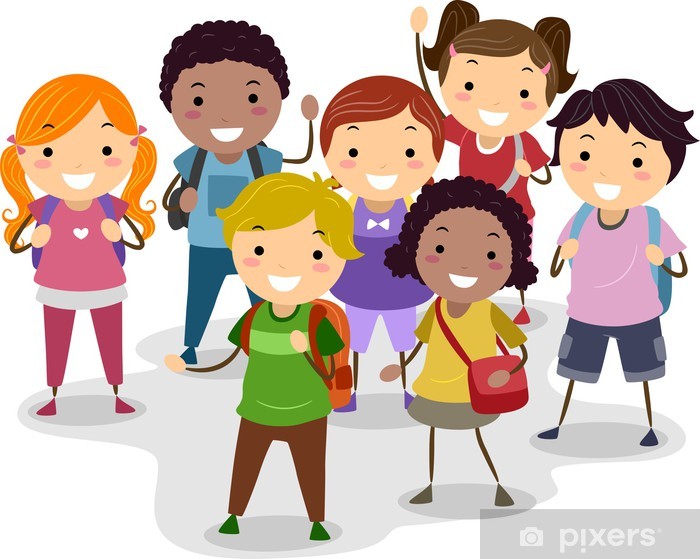 PONEDJELJAK, 27. 4. 2020.DOBRO JUTRO! PROŠLI SMO TJEDAN OBILJEŽILI JEDAN VAŽAN DAN, DAN PLANETA ZEMLJE! PRISJETILI SMO SE ZAŠTO JE VAŽNO ČUVATI OKOLIŠ I BRINUTI O NJEMU.ZADATAK 1: POGLEDAJ SLIKE. SPOJI OTPAD S ODGOVARAJUĆIM SPREMNIKOM. ZADATAK 2: OBOJI SPREMNIK ZA PAPIR PLAVOM BOJOM, SPREMNIK ZA PLASTIKU ŽUTOM BOJOM, SPREMNIK ZA STAKLO ZELENOM BOJOM I SPREMNIK ZA METAL SIVOM BOJOM.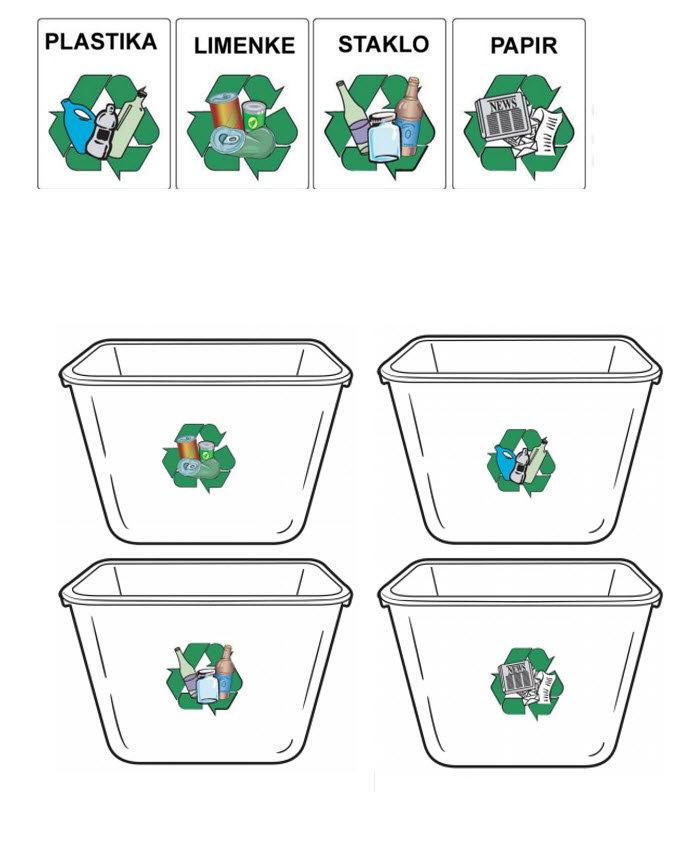 ZADATAK 3: POGLEDAJ SLIČICE. OBOJI SAMO ONE SLIČICE KOJE PRIKAZUJU DOBRO PONAŠANJE PREMA NAŠEM OKOLIŠU. 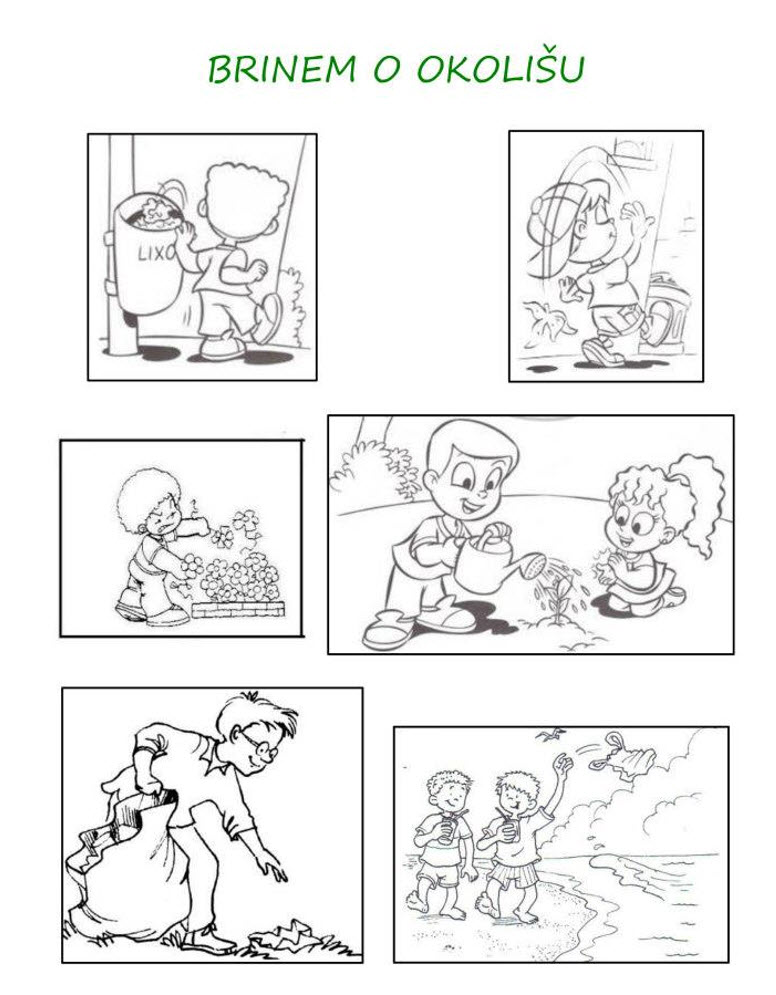 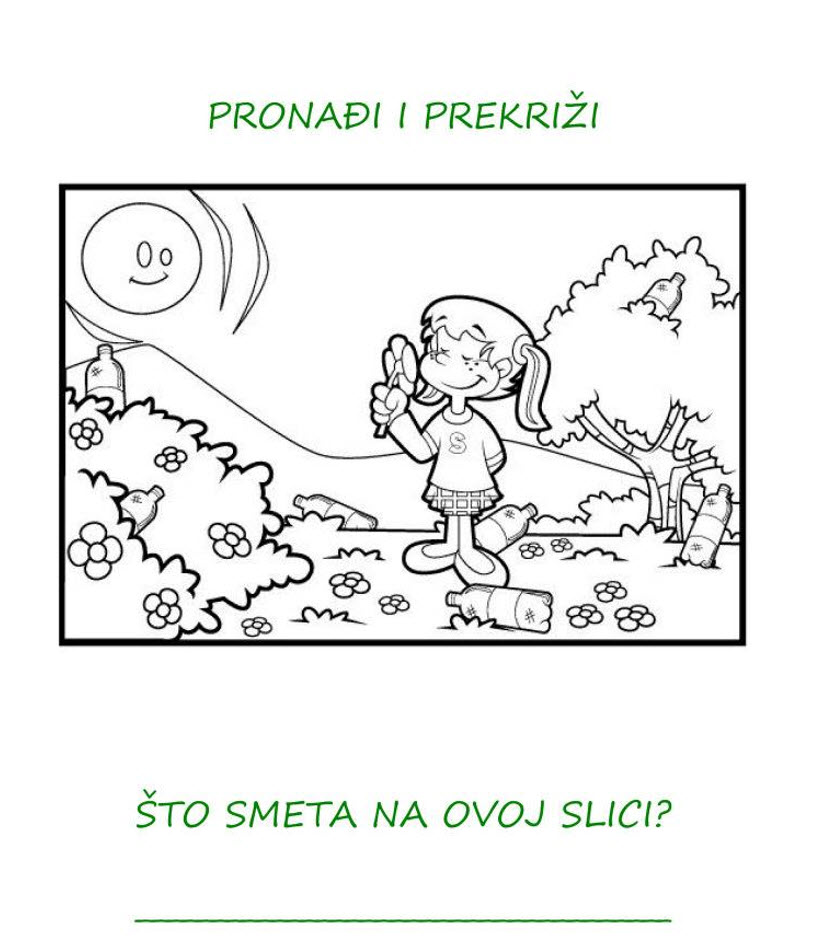 UTORAK, 28. 4. 2020.DRAGI MOJI, DANAS JE OPET NA REDU MALO CRTANJA!ZADATAK: U ZADANE KVADRATIĆE NACRTAJ STARI GRAD PREMA PREDLOŠKU. STARI GRAD OBOJI PO ŽELJI!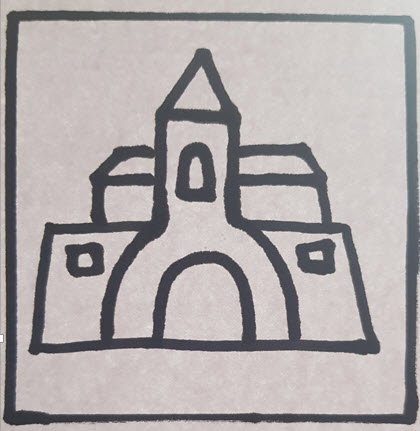 SRIJEDA, 29.4. 2020.DRAGI MOJI,DANAS JE NA REDU KUHANJE. U DOGOVORU S OSTALIM UKUĆANIMA BUDI ZADUŽEN ZA PRILOG UZ RUČAK. ZADATAK: PREMA ZADANIM UPUTAMA, UZ POMOĆ NEKOG OD UKUĆANA, SLOŽI TRGANCE S VRHNJEM. 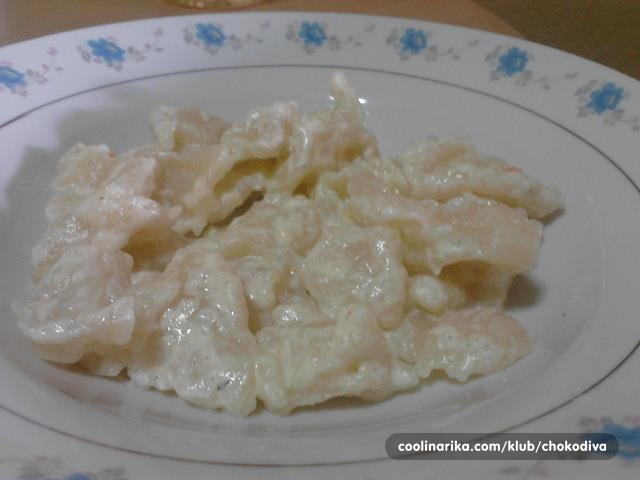      TRGANCI S VRHNJEM     SASTOJCI: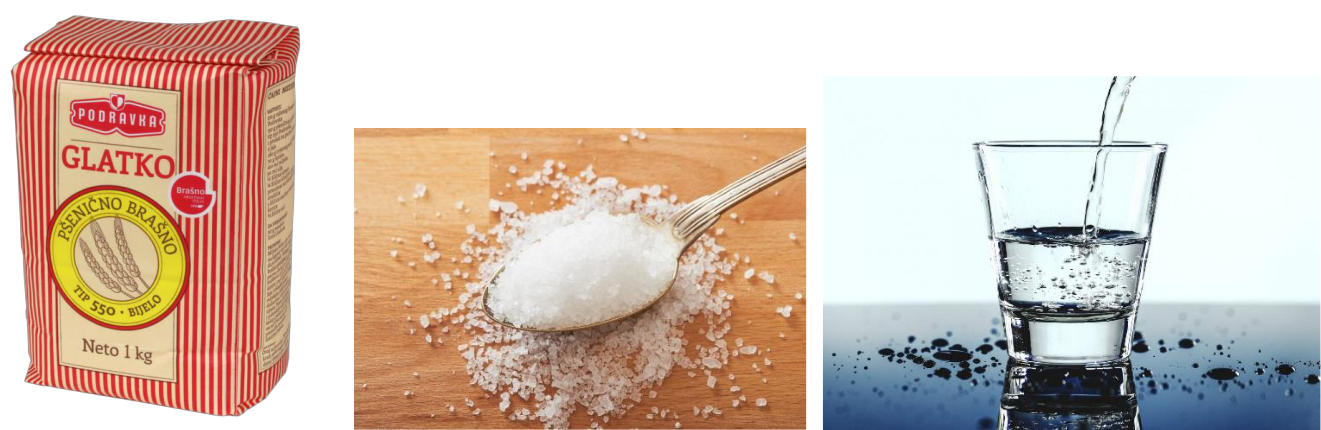 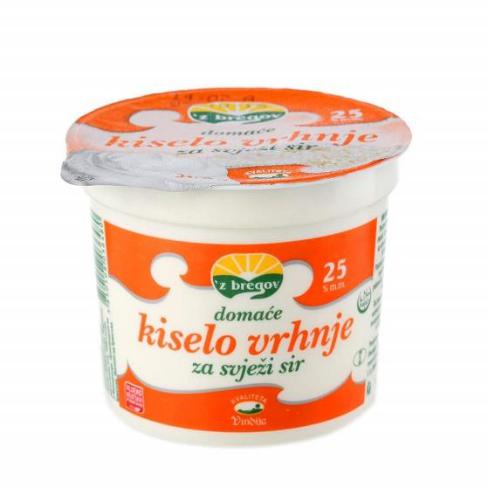           BRAŠNO (3 ŠALICE)                SOL (1 ŽLIČICA)	             VODA (1 ŠALICA)                           1 VRHNJE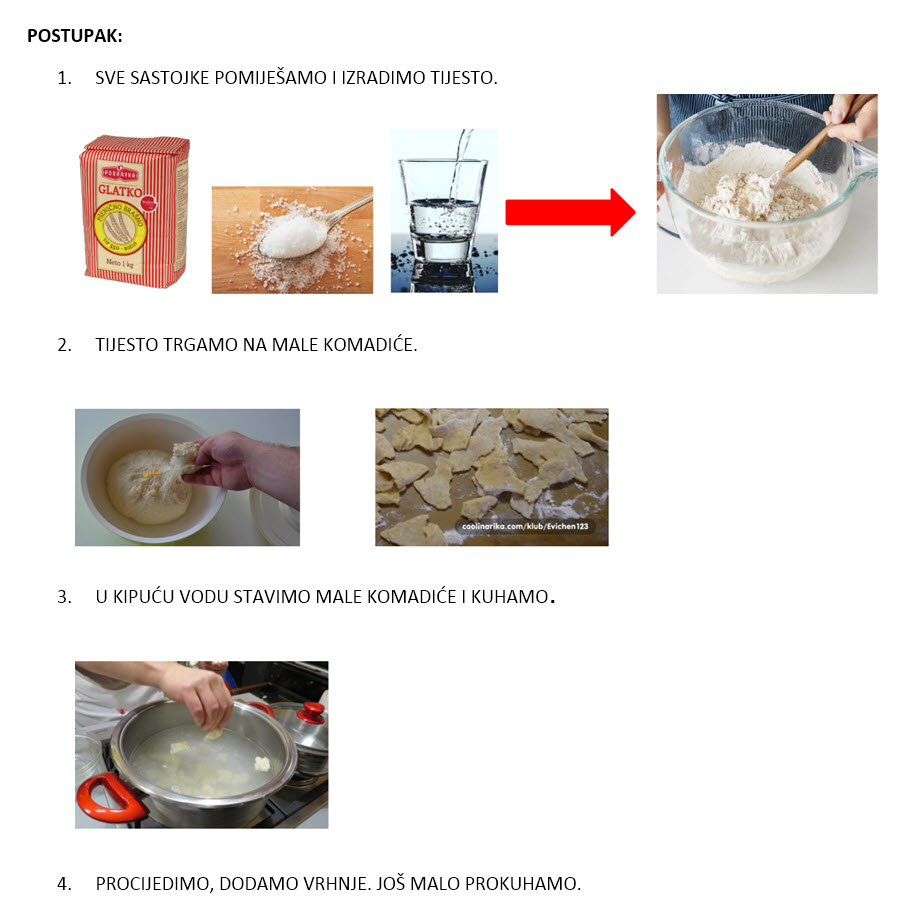 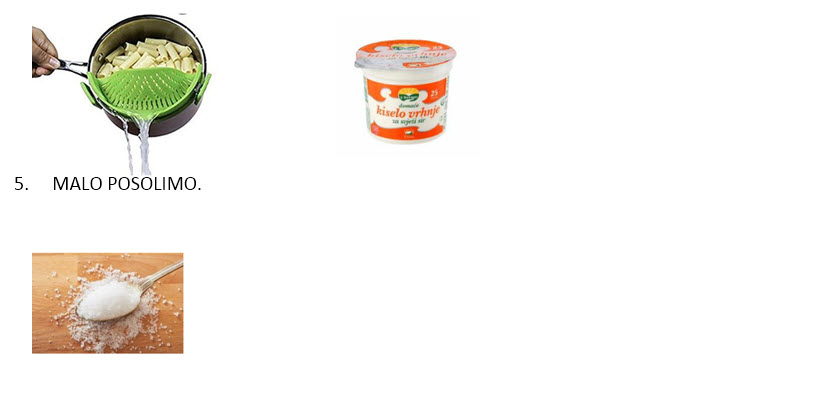 6. SERVIRAMO U TANJURE I UŽIVAMO! DOBAR TEK!NAKON JELA, POSPREMI STOL I OPERI SUĐE.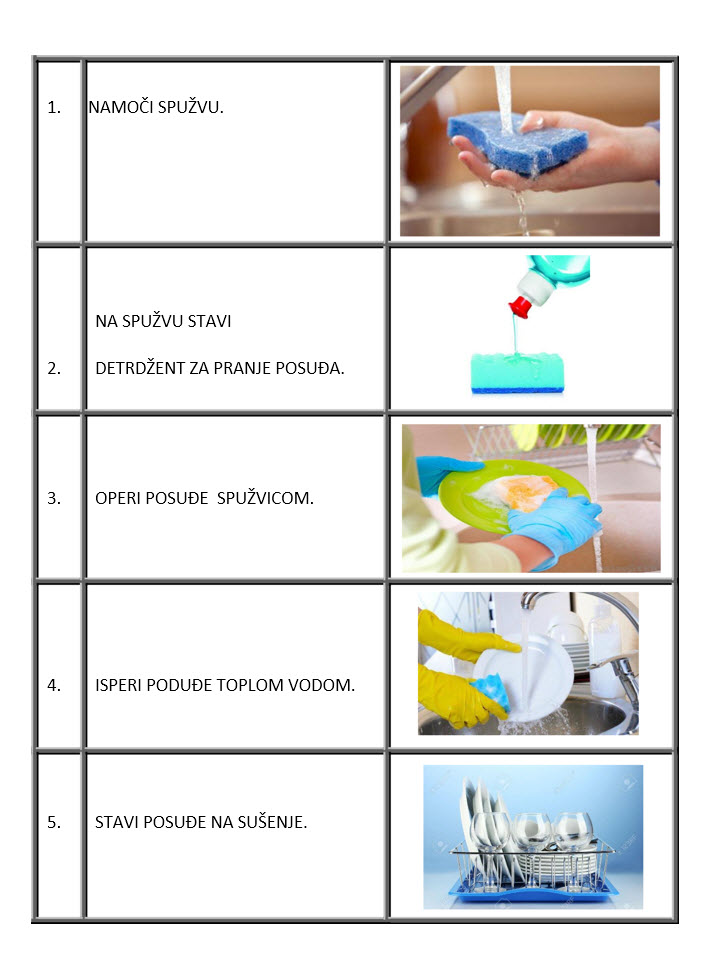 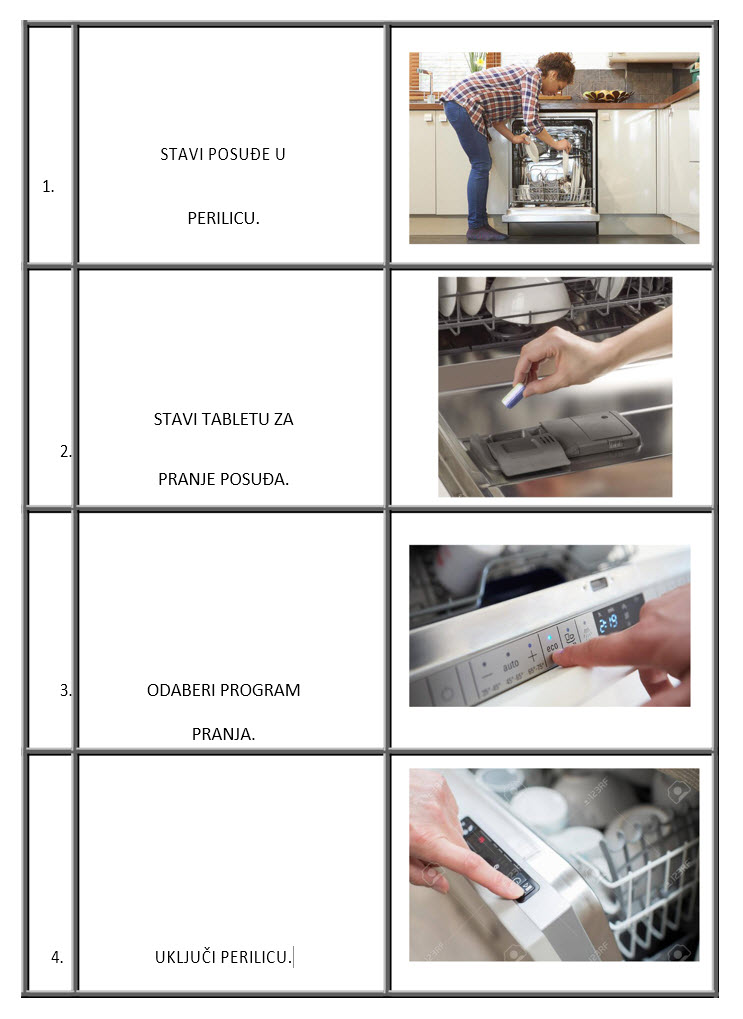 ČETVRTAK, 30.4. 2020.DOBRO JUTRO! DANAS JE VRIJEME ZA MALO KREATIVE. POGLEDAJ DRVEĆE I VOĆKE U DVORIŠTU. KAKO IZGLEDAJU? IMAJU LI VEĆ CVJETOVE? KOJIH SU BOJA CVJETOVI? ZADATAK: NACRTAJ PROLJETNO DRVO FLOMASTEROM ILI BOJICAMA. AKO ŽELIŠ, MOŽEŠ KORISTITI I TEMPERE AKO IH IMAS. IZMIJEŠAJ CRVENU I BIJELU DA DOBIJEŠ RAZLIČITE NIJANSE ROZE BOJE I POMOĆU OTISKA PRSTA NASLIKAJ CVJETOVE NA DRVU.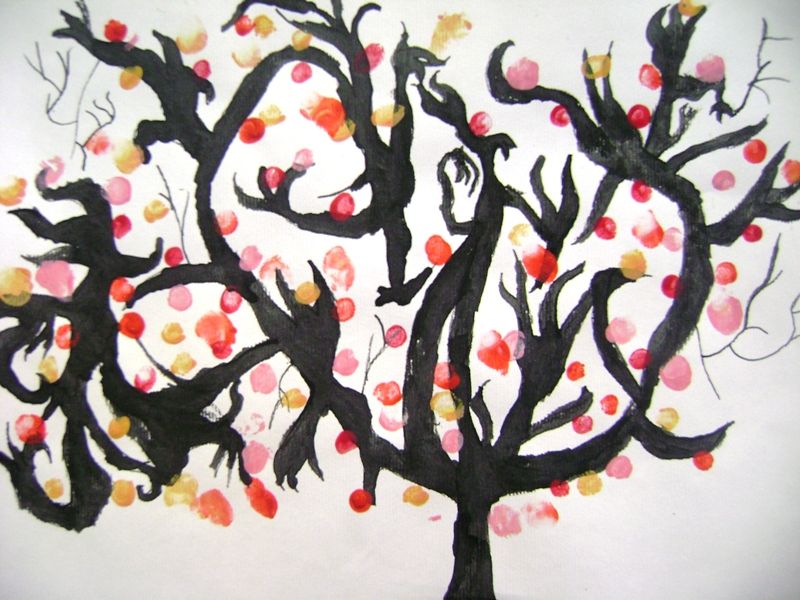 PETAK, 1.5. 2020. DOBRO JUTRO!DANAS JE PRAZNIK RADA! UŽIVAJTE U OVOM PRODUŽENOM VIKENDU, FINOM RUČKU, ROŠTILJU  I UGODNOM DRUŠTVU VAŠIH UKUĆANA. DANAS DOBRO ODMORITE, RADITE ONO ŠTO VAS VESELI I U ČEMU UŽIVATE! NAPUNITE BATERIJE JER DRUGI TJEDAN NAS ČEKAJU NOVI ZADACI I IZAZOVI. ČUVAJTE SE I OSTANITE ZDRAVI!DODATNI ZADATAK KOJI VRIJEDI ZA CIJELI TJEDAN: ODABERI SVAKI DAN JOS BAREM JEDNU OD AKTIVNOSTI KAKO BI POMOGAO SVOJIM RODITELJIMA U SVAKODNEVNIM OBAVEZAMA. AKTIVNOSTI:POMOĆI U KUHANJU RUČKAPRIPREMITI STOL ZA JELOOPRATI SUĐEPOSPREMITI SVOJU SOBU I KREVETOBRISATI PRAŠINUUSISAVATIPOSADITI VRTKOSITI TRAVUPOMOĆI U OBREZIVANJU VOĆAKASKUPLJATI GRANJEPOMOĆI PEČENJU KOLAČAPROŠETATI PSANAHRANITI KUĆNOG LJUBIMCAIGRATI DRUŠTVENE IGRE